Герб города Ярославля.(аппликация с использованием природных материалов).Материалы: контур медведя на листе формата А4 (можно распечатать на принтере), гречневая крупа, рис, клей ПВА.Ход работы:Предварительная беседа.Вспомните совместно с ребенком легенду об основании Ярославля (данный материал был пройден с детьми в рамках образовательного процесса в ДОУ, кроме того, вы можете использовать лекико-грамматические задания, предложенные учителем-логопедом).Рассмотрите герб Ярославля, отметьте характерные особенности, цветовое исполнение.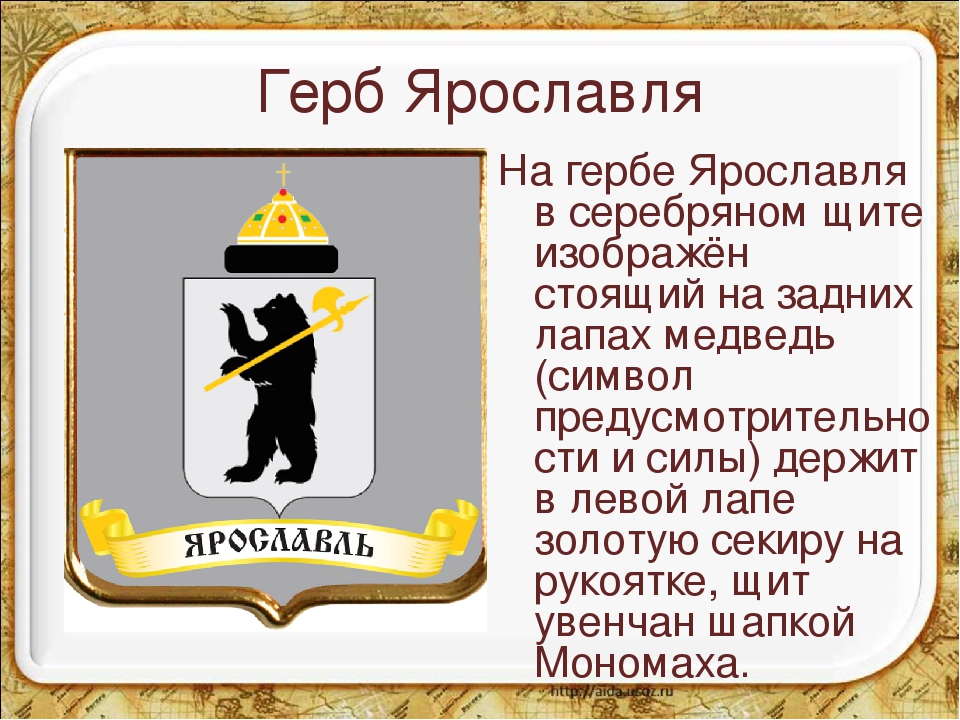 Творческая деятельность.Возьмите заранее заготовленный контур медведя с секирой;При помощи кисти равномерно распределите по контуру клей ПВА;Равномерно распределите гречневую крупу. Старайтесь разложить крупинки ее в один слой, плотно друг к другу. На изображении секиры распределите рис.Рекомендация: не наносите клей ПВА сразу на всю фигуру, во избежание его высыхания. Действуйте постепенно, заполняя гречей небольшие области.Сохраняйте работу в горизонтальном положении до полного высыхания клея.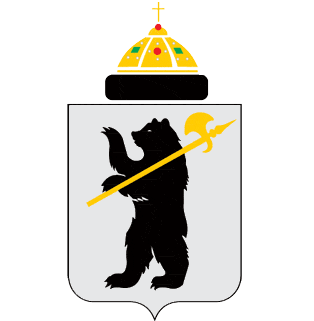 